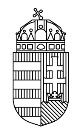 Miskolci Rendvédelmi TechnikumSzám: 23023-…………………../20…. .Bagi István r.ezredesrendőrségi főtanácsosigazgatóHELYBENNév:					…………………………………………………..Személyi igazolvány száma:	…………………………………………………..Gépjármű tulajdonosa: 		....………………………………………………..Gépjármű forgalmi rendszáma:	…………………………………………………..Gépjármű típusa:			…………………………………………………..Munka (szolgálati) hely:		…………………………………………………..Elérhetőség (telefonszám) :	BM tel.: ……………..Mobil.: ………………….kérem Igazgató urat, hogy 20.... …………..hó …naptól 20.... …………hó ….napig az iskola területére*  a Stromfeld laktanya külső parkolójának területére* gépjármű behajtást és parkolást engedélyezni szíveskedjen. Indokolás**:………………………………………………………………………………………………………………………………………………………………………………………………………………………………………………………………………………………………………Kijelentem, hogy az MRVT objektumaiba való ki-és belépés, valamint parkolás szabályait megismertem, és azt magamra nézve kötelező érvényűnek fogadom el. Tudomásul veszem, hogy az MRVT a járműben keletkezett esetleges kárért felelősséggel nem tartozik.Miskolc, 20………………….…………………………………kérelmező aláírásaJavaslom*  Nem javaslom*mert: ……………………………………………………………………………………………………………………………………………………………………………………………………………………………………………………a kérelmező közvetlen vezetőjeA kérelmet szolgálati úton kell az iskola igazgatójához továbbítani!*= nem kívánt rész törlendő**= az iskola dolgozójának nem kötelező kitölteni.3526 Miskolc, Szentpéteri kapu 78.	Levélcím: 3501 Miskolc, Pf. 82. e-mail: mrvt@mrvt.huTelefon: 46/412-060; tel./fax:+36-46-323-916; BM: telefon: 31/29-20; 31/50-02; fax: 31/22-88,e-mail: OM azonosító: 029328; Felnőttképzési engedély száma: E-000280/2014. Nyilvántartási szám a felnőttképzők nyilvántartásában: B/2020/000409.